ATIVIDADE DOMICILIAR – DISTANCIAMENTO SOCIAL – COVID-19EDUCAÇÃO FÍSICA – 8º ANOPROFESSOR: MÁRCIOPERÍODO:   30 A 31 DE MARÇOREFERENTE A: 02 (DUAS) AULAS SEMANAISAcesse o site:   http://professora-tathy.blogspot.com/2011/08/basquete.html?m=1. Estude e copie , em seu caderno, as regras de basquete.Fazer essas atividades práticas, alongamento e pequenas caminhadas no quintal de casa ....e bebam bastante água....bons exercícios......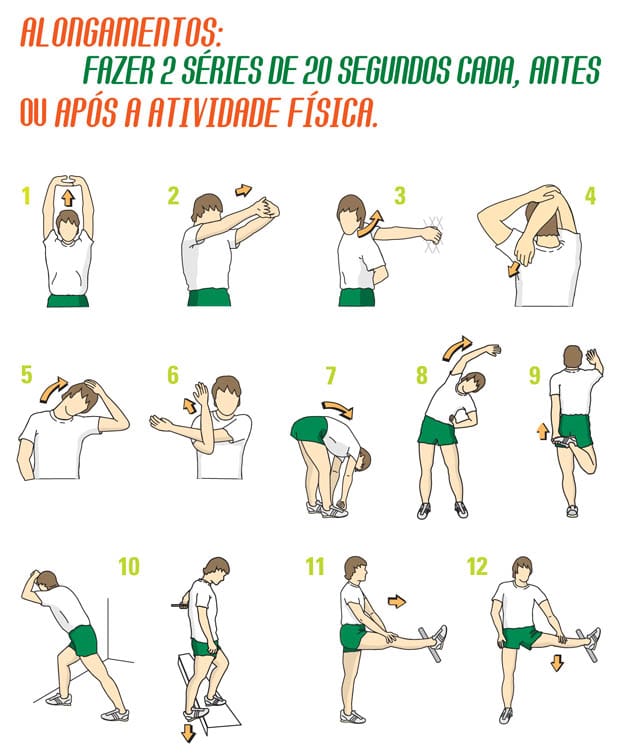 